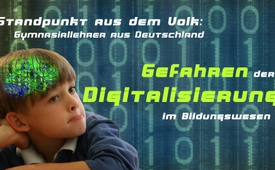 Standpunkt aus dem Volk: Gefahren der Digitalisierung im Bildungswesen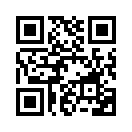 An was denken Sie, wenn Sie das Wort „Digitalisierung" hören? Wahrscheinlich an Computer, Handys und natürlich an Fortschritt. Doch ist die Digitalisierung wirklich so ungefährlich wie sie scheint, oder steckt vielleicht doch mehr dahinter?„Digitalisierung“, also die zunehmende Computernutzung, ist einer jener gängig gewordenen Begriffe wie „Nachhaltigkeit“, „Globalisierung“ oder „Kompetenz“. Sie beherrschen heute Schlagzeilen, endlose Abhandlungen und Leitbilder von Unternehmen und Bildungseinrichtungen. Wichtig erscheint dabei nicht die präzise Bedeutung, sondern der Einsatz als „Gehirnwäsche“ im Bewusstsein der Menschen. Wie das? Digitalisierung wird ausschließlich positiv besetzt und assoziiert mit Fortschritt oder der Lösung bisher unlösbarer Probleme. Es erscheint wie wahnsinnig, etwas dagegen zu sagen. Was aber ausgeblendet wird: Der „Digitalisierungs- Wahn“ im Bildungswesen, so zum Beispiel „Laptop-Klassen“ mit Beamer statt Kreidetafeln, hat nachweislich keine Lernerfolge gebracht. Risiken wie Sucht, Haltungsschäden, Überwachung oder Manipulationsmöglichkeiten werden ignoriert, ebenso wie die digitale Demenz. Darunter versteht der Gehirnforscher Manfred Spitzer die negativen Auswirkungen digitaler Medien auf das Gehirn.  Bildungsbeziehungen untereinander und Meinungsstreit werden Auslaufmodelle, die Kommunikation eine kontrollierbare Netzangelegenheit. Digitalisierung scheint eine neue Form der Freiheitsberaubung und Unterdrückung: Ich muss mich den Regeln der Digitaltechnik und der Programme unterwerfen, schnell veraltete Produkte immer wieder neu und teuer anschaffen.von Gymnasiallehrer aus DeutschlandQuellen:https://bildung-wissen.eu/kommentare/trojaner-aus-berlin-derdigitalpaktd.htmlDas könnte Sie auch interessieren:#Digitalisierung - www.kla.tv/Digitalisierung

#ManfredSpitzer - www.kla.tv/ManfredSpitzerKla.TV – Die anderen Nachrichten ... frei – unabhängig – unzensiert ...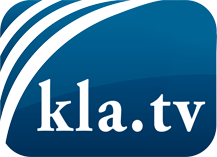 was die Medien nicht verschweigen sollten ...wenig Gehörtes vom Volk, für das Volk ...tägliche News ab 19:45 Uhr auf www.kla.tvDranbleiben lohnt sich!Kostenloses Abonnement mit wöchentlichen News per E-Mail erhalten Sie unter: www.kla.tv/aboSicherheitshinweis:Gegenstimmen werden leider immer weiter zensiert und unterdrückt. Solange wir nicht gemäß den Interessen und Ideologien der Systempresse berichten, müssen wir jederzeit damit rechnen, dass Vorwände gesucht werden, um Kla.TV zu sperren oder zu schaden.Vernetzen Sie sich darum heute noch internetunabhängig!
Klicken Sie hier: www.kla.tv/vernetzungLizenz:    Creative Commons-Lizenz mit Namensnennung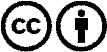 Verbreitung und Wiederaufbereitung ist mit Namensnennung erwünscht! Das Material darf jedoch nicht aus dem Kontext gerissen präsentiert werden. Mit öffentlichen Geldern (GEZ, Serafe, GIS, ...) finanzierte Institutionen ist die Verwendung ohne Rückfrage untersagt. Verstöße können strafrechtlich verfolgt werden.